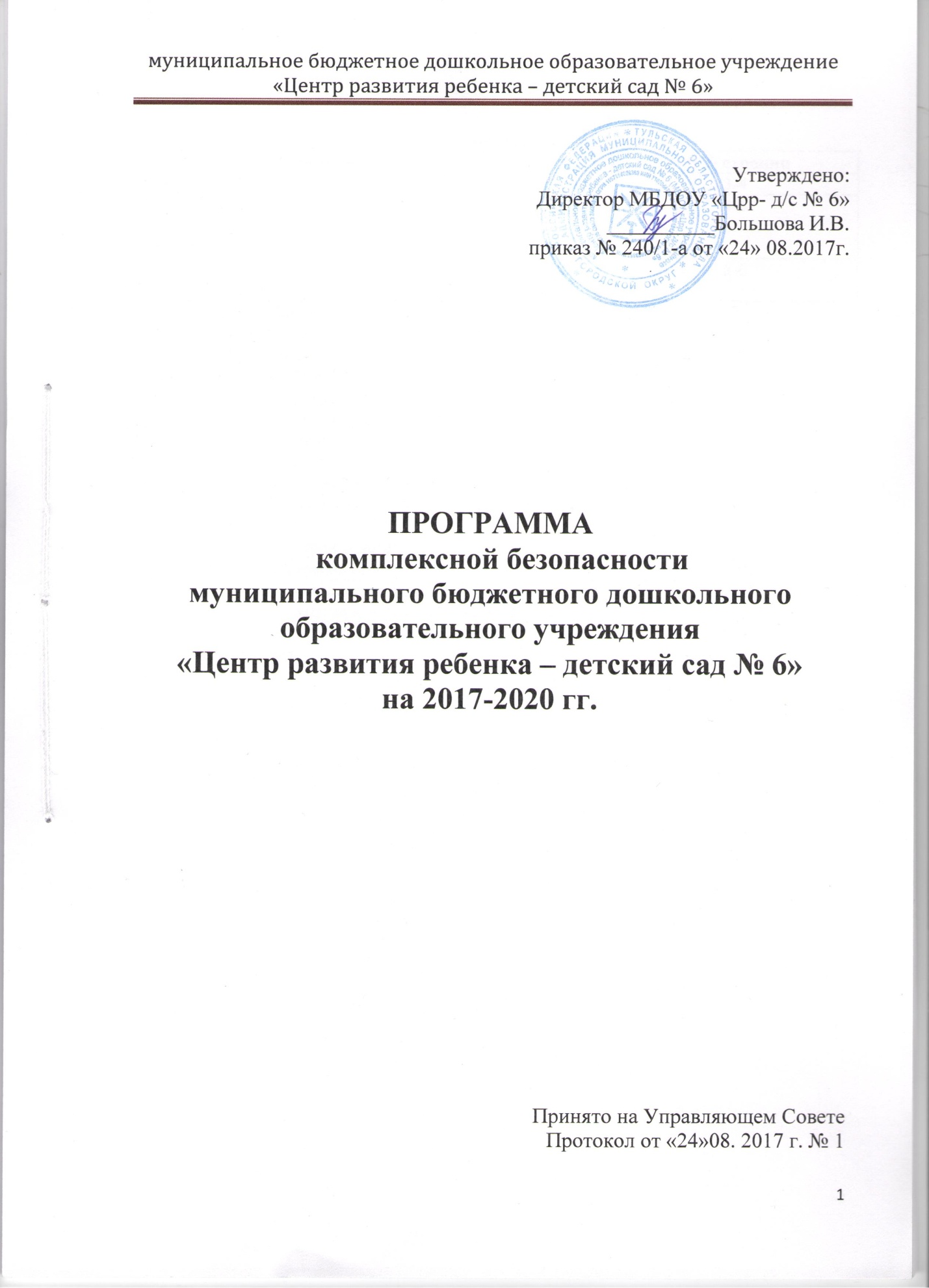 Содержание:Паспорт программы Нормативно – правовая база регламентирующая разработку Программы комплексной безопасности МБДОУ- Конституция Российской Федерации; - Конвенция о правах ребенка (одобрена Генеральной Ассамблеей ООН 20.11.89); -Указ Президента РФ от 13.09.04 № 1167 «О неотложных мерах по повышению эффективности борьбы с терроризмом»; -Федеральный закон от 24.07.98 № 124-ФЗ «Об основных гарантиях прав ребенка в Российской Федерации» (с изм.и доп.); - Федеральный закон от 21 декабря 2012 года №273-ФЗ «Об образовании в Российской Федерации; - Постановление Главного государственного санитарного врача РФ от 15.05.2013г. №26 « Об утверждении СанПиН 2.4.3049-13 устройству, содержанию и организации режима работы дошкольных образовательных организаций»;-СанПиН 2.2.2/2.4.1340-03 «Требования к персональным электронно-вычислительным машинам и организация работы»;-Постановление Правительства РФ № 390 от 25.04.2012 года "О противопожарном режиме" (вместе с "Правилами противопожарного режима в Российской Федерации") - Закон Российской Федерации от 05.03.1992 № 2446-1 «О безопасности»; - Гражданский кодекс Российской Федерации (от 30.11.1994 № 51-ФЗ; от 26.01.1996 № 14-ФЗ; от 26.11.2001 № 146-ФЗ); - Трудовой кодекс Российской Федерации (от 30.12.2001 № 197-ФЗ); - Кодекс Российской Федерации об административных правонарушениях (КоАП) от 30.12.2001. № 195-ФЗ; - Уголовный кодекс Российской Федерации от 13.06.1996 № 63-ФЗ; - Федеральный закон от 17.07.1999 № 181-ФЗ «Об основах охраны труда в Российской Федерации»; - Федеральный Закон от 27.12.2002 № 184-ФЗ «О техническом регулировании».			Основные направления реализации программы1. Организационные мероприятияЦель – повышение уровня компетентности всех участников образовательного процесса по вопросам безопасности жизнедеятельности (от воспитанника до руководителя образовательного учреждения). 1.1. Усиление компонента по вопросам безопасности в планах дошкольного учреждения и планах воспитательной работы. 1.2. Определение порядка обеспечения безопасности, антитеррористической защищенности при проведении праздников, развлечений, спортивных и иных культурно-массовых мероприятий. 1.3. Организация контроля за поступлением продуктов и имущества в МБДОУ. 1.4. Проведение ежедневного осмотра групп, вспомогательных помещений. 1.5. Проведение систематических осмотров территорий по вопросам обеспечения пожарной безопасности и антитеррористической обстановки. 1.6. Отработка схем и инструкций по эвакуации людей, оборудования и материальных ценностей на случай пожара; организация и проведение тренировок по эвакуации людей не реже одного раза в квартал. 1.7. Организация постоянной и повсеместной борьбы с курением. 1.8. Формирование пакета документов, направленных на обеспечение безопасности (наличие приказов, инструкций, журналов инструктажа по пожарной безопасности и т. п.). 2. Обучение сотрудников и воспитанниковЦель – повышение уровня знаний по безопасности жизнедеятельности всех участников образовательного процесса (от обучающегося до руководителя образовательного учреждения), установление единых требований к обучению, проверке знаний лиц, ответственных за обеспечение безопасности. 2.1. Организация обучения сотрудников и обучающихся по гражданской обороне и чрезвычайным ситуациям, по вопросам безопасности жизнедеятельности. 2.2. Организация подготовки и повышения квалификации воспитателей и специалистов  в образовательной области «Социально – коммуникативное развитие» в части реализации направления «Формирование основ безопасности». 2.3. Освоение комплектов учебных пособий, методических материалов, медиаресурсов, программ для подготовки по курсу ОБЖ. 2.4. Разработка методических рекомендаций для организации профилактической работы по обеспечению безопасности в МБДОУ, изучение и внедрение передового опыта других образовательных учреждений. 3. Обеспечение безопасности учебно-воспитательного процесса, техническое оснащение.Цель – создание эффективной системы безопасности контингента сотрудников и воспитанников, здания МБДОУ, сооружений от воздействия факторов субъективного, природного и техногенного характера. 3.1. Обслуживание автоматической пожарной и охранной сигнализации, системы оповещения о пожаре; управление эвакуацией. 3.2. Совершенствование и развитие систем контроля доступа в образовательное учреждение. 3.3. Ревизия и модернизация внешнего освещения МБДОУ в соответствии с задачами безопасности. 3.4. Приобретение первичных средств пожаротушения, средств индивидуальной защиты. 3.5.Техническая модернизация защитных устройств внутренних и наружных дверей, реконструкция окон. 3.6. Оборудование эвакуационных выходов. 3.7. Проведение комплекса электротехнических мероприятий. 3.8.Обслуживание кнопки тревожной сигнализации; принятие других мер по предотвращению угрозы терактов. 3.9. Установка систем видеонаблюдения. 3.10. Поддержание коммуникаций в рабочем состоянии, своевременный их ремонт. 3.11.Заключение договоров для обеспечения контроля, профилактики и ремонта технических средств безопасности.4. Совершенствование взаимодействия с силовыми ведомствами.Цель – формирование способности грамотно действовать в чрезвычайных ситуациях, усиление воспитательной работы. 4.1. Эксплуатация тревожной кнопки. 4.2. Проведение совместных учений по действиям в чрезвычайных ситуациях. 4.3. Привлечение работников полиции к рейдам на территории, прилегающей к образовательному учреждению. 4.4. Привлечение специалистов соответствующих отраслей к проведению практических занятий с воспитанниками и сотрудниками по улучшению экологической и санитарно-эпидемиологической обстановки в МБДОУ. 4.5. Организация встреч сотрудников правоохранительных органов с сотрудниками, воспитанниками, родителями. 5. Материальное обеспечение программы.	Финансирование программы реализуется по нескольким каналам. Совокупность материальных средств, идущих на выполнение мероприятий программы складывается из:  бюджетных средств; - внебюджетных средств;	Предполагается активное социальное партнерство предприятий и организаций в разных формах. Перечень основных мероприятий по повышению эффективности системы безопасности детского сада и территории на период 2017-2020 гг.Раздел 1. Пожарная безопасностьРаздел 2. Антитеррористическая безопасность, предупреждение экстремистских проявленийРаздел 3. Дорожно - транспортная безопасностьРаздел 4. Безопасность труда и обучения.Организационно-технические мероприятияпо улучшению условий охраны труда сотрудниковРаздел 5. Мероприятияпо охране жизни и здоровья детейРаздел 6. Информационная безопасностьРаздел 7. Санитарно-эпидемиологическая безопасность, профилактика травматизма в образовательном процессеРаздел 8. Техническое состояние зданий, электробезопасностьРаздел 9. Мероприятия по безопасности воспитанников, во время проведения досуговых мероприятийIV.Ожидаемые результаты реализации программыВ результате выполнения мероприятий программы ожидается:  создание комплексной системы обеспечения безопасности образовательного процесса;  снижение случаев травматизма во время образовательной, совместной и самостоятельной деятельности воспитанников; недопущение совершения террористических актов и противоправных действий на территории МБДОУ;  повышение уровня защиты здания дошкольного учреждения, инженерных сетей от возможных угроз природного и техногенного характера, а также других чрезвычайных ситуаций;  повышение профессионального и образовательного уровня работников  и воспитанников по вопросам обеспечения безопасности жизнедеятельности;  приведение материально-технической базы МБДОУ в соответствие с требованиями и нормами безопасности жизнедеятельности;  повышение роли родителей и общественности в решении вопросов безопасности и формирования здорового образа жизни дошкольников.Наименование разделов№№ страницПаспорт программы3-4I.	Нормативно – правовая база регламентирующая разработку Программы комплексной безопасности МБДОУ4-5II.	Основные направления реализации программы5-6III.	Перечень основных мероприятий по повышению эффективности системы безопасности детского сада и территории на период 2017-2020 гг.7Раздел 1. Пожарная безопасность7-8Раздел 2. Антитеррористическая безопасность,предупреждение экстремистских проявлений8-10Раздел 3. Дорожно - транспортная безопасность10-11Раздел 4. Безопасность труда и обучения.Организационно-технические мероприятияпо улучшению условий охраны труда сотрудников11-12Раздел 5. Мероприятияпо охране жизни и здоровья детей12-13Раздел 6. Информационная безопасность13-14Раздел 7. Санитарно-эпидемиологическая безопасность, профилактика травматизма в образовательном процессе14-15Раздел 8. Техническое состояние зданий, электробезопасность15-16Раздел 9. Мероприятия по безопасности воспитанников,во время проведения досуговых мероприятий16IV.Ожидаемые результаты реализации программы17Наименование программы«Комплексная безопасность МБДОУ «Црр – д/с № 6» » (далее по тексту – Программа)Нормативно - правовые основания для разработки программыТрудовой кодекс Российской Федерации;- Федеральный закон от 21 декабря 2012 года №273-ФЗ «Об образовании в Российской Федерации; - Закон Российской Федерации от 05.03.1992 № 2446-1 «О безопасности»;Цель программы:Формирование у дошкольников и работников детского сада  мировоззрения, ориентированного на приоритетное значение безопасности.Задачи программы:повышение уровня комплексной безопасности образовательного учреждения;консолидация финансовых и материальных ресурсов на реализацию программных целей;координация и выполнение работ по повышению уровня обеспечению безопасности образовательного процесса;оснащение детского сада необходимым оборудованием, средствами защиты и пожаротушения, организация их закупок, монтажа, сервисного обслуживания;повышение уровня профессиональной подготовки и квалификации сотрудников и руководящего состава по обеспечению безопасности жизнедеятельности;разработка и внедрение учебных программ, методических пособий, рекомендаций по обеспечению безопасности;развитие качеств личности для обеспечения безопасного поведения в опасных ситуациях. развитие познавательной активности, любознательности, мышления и коммуникативных навыков детей.Основныеуправляющиекомпоненты дляреализациипрограммы1) использование качественно нового технического обеспечения для решения противопожарной, антитеррористической, экологической и общей безопасности;2) улучшение взаимодействия с силовыми ведомствами(полицией, МЧС);3) привлечение сотрудников и обучающихся к решению проблем безопасностиХарактеристикапрограммныхмероприятийМероприятия, направленные на обеспечение:противопожарной безопасности;антитеррористической безопасности;защиты от преступлений против личности и имущества;поддержания общественного порядка на территориидетского сада;экологической безопасности;безопасности труда (охрана труда).Сроки реализации2017- 2020 г.Исполнителиосновных мероприятийАдминистрация МБДОУ, сотрудники МБДОУ.Источники финансированияБюджетные, внебюджетные средства МБДОУОжидаемые конечныерезультатыреализациипрограммы ипоказателисоциально-экономическойэффективностисоздание комплексной системы обеспечения безопасности МБДОУ отсутствие пожаров, ЧС, травматизма в МБДОУ повышение уровня защиты зданий, сооружений, инженерных сетей от возможных угроз субъективного, природного и техногенного характера и других чрезвычайных ситуаций; повышение профессионального и образовательного уровня работников, воспитанников по вопросам обеспечения безопасности жизнедеятельности; приведение материально-технической базы МБДОУ в соответствие с требованиями и нормами безопасности жизнедеятельности, лицензирования образовательной деятельности; внедрение в процесс обучения безопасности жизнедеятельности новых программ и методик№ п/пМероприятияСрокиОтветственный1Издание  приказа о назначении ответственных лиц за пожарную безопасность, об установлении противопожарного режима в МБДОУ.До 01.09.ежегодноДиректор2Проведение противопожарного инструктажа работников МБДОУ.Ежегоднодекабрь, августДиректор, заместители директора3Проверка сопротивления изоляции электросети и заземления оборудования.Ежегодно апрель, май Директор, заместители директора4Заключение договора на обслуживание пожарной сигнализацииежегодноДиректор, заместители директора5Контроль за выполнением норм пожарной безопасности в групповых комнатах и технических помещениях.ПостоянноДиректор, заместители директора6Организация работ по выполнению предписаний органов Госпожнадзора, контроль за сроками выполнения мероприятийПо мере поступленияДиректор, заместители директора7Выполнение и соблюдение  требований по электробезопасностиПостоянноДиректор, заместители директора8Содержание эвакуационных путей и выходов в беспрепятственном доступе.ПостоянноДиректор, заместители директора9Оснащение МБДОУ необходимыми средствами пожаротушения.ПостоянноДиректор, заместители директора10Ведение учета своевременной перезарядки огнетушителей.В течение годаЗам.директора по АХР, завхозы11Замена схем эвакуации на более совершенные и качественные.По мере необходимостиДиректор, заместители директора12Проведение учебных тренировок по эвакуации воспитанников и персонала в случае возникновения пожара, совместные тренировки с расчетами пожарной охраны МЧС и Госпожнадзора;1 раз в полгодаДиректор, заместители директора, зам.директора по АХР, зам.директора по ВМР, старшие воспитатели, методисты13Согласование с ПЧ  мероприятий по обеспечению безопасности на объектах и в местах проведения массовых мероприятий  не позднее, чем за 7 дней до мероприятияДиректор, заместители директора14Проведение санитарных мероприятий  по очистке территории, здания, от мусора; содержание дорог, проездов, проходов, пути эвакуации свободными.ПостоянноДиректор, заместители директора15Соблюдение противопожарного режима при проведении огневых и других пожароопасных работ, а также при хранении горючих и легковоспламеняющихся материалов.ПостоянноДиректор, заместители директора16Консультации «Профилактические меры обеспечения пожарной безопасности в быту».В течение годазаместители директора17Показ ННОД с детьми из цикла ППБ.В течение годаЗам.директора по ВМР, старшие воспитатели,воспитатели групп№ п/пМероприятияСрокиОтветственный1Издание приказа о мерах по антитеррористической и противодиверсионной защите воспитанников и сотрудников МБДОУСентябрьежегодноДиректор2Проведение инструктажа с персоналом МБДОУ по антитеррористической защите.СентябрьежегодноДиректор, заместители директора3Проведение совещаний, инструктажей по вопросам противодействия терроризму и экстремизму.В течение годаДиректор, заместители директора4Организация охраны зданий и территории МБДОУ: - физическая охрана и контроль для своевременного обнаружения и предотвращения опасных проявлений и ситуаций; - осуществление пожарного надзора.ПостоянноДиректор, заместители директора, зам.директора по АРХ, завхозы, сторожа.5Обеспечение контрольно-пропускного режима, исключающего несанкционированное проникновение в здание и на территорию МБДОУ граждан и техники, защиты персонала и воспитанников от насильственных действий.Постояннозаместители директора, зам.директора по АРХ, завхозы6Обеспечение исправности инженерно-технической укрупнённости детского сада: - ограждения, - металлических дверей, - наружного освещения.Постояннозаместители директора, зам.директора по АРХ, завхозы7Обеспечение бесперебойного функционирования инженерно-технического оборудования: - охранной сигнализации; - тревожно-вызывной сигнализации; - видеонаблюдения; - пожарной сигнализации.Постояннозаместители директора, зам.директора по АРХ, завхозы8Готовность к оказанию первой медицинской помощи.Постоянномед. сестра9Организация взаимодействия с правоохранительными органами и другими службами, с родительской общественностью.ПостоянноДиректор, заместители директора10Проведение тренировочных занятий по эвакуации воспитанников, воспитателей и обслуживающего персонала в случае возникновения чрезвычайных ситуаций в здании и на территории МБДОУ.2017-2020Директор, заместители директора, зам.директора по АРХ, завхозы11Разъяснительная работа среди воспитанников, педагогических работников и технического персонала направленная на повышение бдительности, готовности к чрезвычайным действиям.2017-2020Директор, заместители директора, зам.директора по АРХ, завхозы12Консультации для воспитателей «Организация обучения детей безопасному поведению их на улице»1раз в кварталЗам.директора по ВМР, старшие воспитатели, методисты13Встреча с работниками ОВД по вопросам противодействия терроризму.В течение годаДиректор, заместители директора14  Организация работы с сотрудниками МБДОУ по отслеживанию морально-психологического климата, недопущению проявлений различных форм экстремизмав течение годаДиректор, заместители директора, зам.директора по АХР, зам.директора по ВМР, старшие воспитатели, методисты15 Подготовка и направление отчетов о мероприятиях по информационно-пропагандистскому сопровождению антитеррористической деятельности (за полугодие, за год)по запросуДиректор, заместители директора№ п/пМероприятияСрок исполненияОтветственный1Организация мероприятий по выполнению требований  Паспорта дорожной безопасности МБДОУ 2017-2020Директор, заместители директора2Инструктаж с педагогическими работниками по выполнению инструкции по обеспечению безопасности детей на улицеСентябрьДиректор, заместители директора3Организация развивающей предметно – пространственной среды, интеграция игровых уголков с изучением ПДД.СентябрьВоспитатели групп4Предупредительный контроль «Планирование недели безопасности дорожного движения».Сентябрьзаместители директора5Инструктаж по охране жизни и здоровья детей в зимнее время годадекабрьзаместители директора6Консультация для воспитателей: «Организация сюжетно-ролевых игр по безопасности движения»ЯнварьЗам.директора  по ВМР, старшие воспитатели, методисты7Консультация для родителей: «Дисциплина на улице - залог нашей безопасности ».МартЗам.директора  по ВМР, старшие воспитатели, методисты8Изготовление пособий по изучению правил дорожного движения в группах.В течение годаВоспитатели групп9Обновление уголка безопасности дорожного движения для родителей в холле детского сада.2017-2020Зам.директора  по ВМР, старшие воспитатели, методисты10Организация целевых прогулок с детьми с целью изучения правил безопасности.В течение годаВоспитатели групп11Оформление педагогической пропаганды для родителей ГИБДД.В течение годаВоспитатели групп12Встречи с сотрудниками ГИБДД.В течение годазаместители директора13Участие в мероприятиях по профилактике ДДТТ, проводимых в районе.В течение годаЗам.директора  по ВМР, старшие воспитатели, методисты14Проведение ННОД с детьми по БДД с учетом возрастных особенностей детей.В течение годаВоспитатели групп№ п/пМероприятияСрок исполненияОтветственный1Организация работы по соблюдению законодательства по охране труда, выполнению санитарно-гигиенических норм.постоянноДиректор, заместители директора2Издание приказа по МБДОУ о назначении ответственногоза охрану труда и технику безопасностисентябрьДиректор, заместители директора3Организация обучения и проверки знаний работников учреждения по вопросам охраны труда.ЕжегодноЯнварь, майДиректор, заместители директора, зам.директора по АХР, завхозы4Своевременное выявление участков, не отвечающих нормам охраны труда и требованиям трудового законодательства, запрещать проведение занятий на данных участках, привлекать к ответственности лиц, нарушающих требованияВ течении годаДиректор, заместители директора, зам.директора по АХР, завхозы5Оформление стенда по технике безопасности.ежегодноОтветственный за ОТ6Регулярное проведение медицинских осмотров работников и воспитанниковежегодномед. сестра7Обеспечение технического и обслуживающего персонала МБДОУ спецодеждой и другими средствами защиты в соответствии с нормами.постоянноДиректор, заместители директора8Обеспечение соответствующего искусственного освещения  санитарно-гигиеническим требованиям. (Своевременная замена, установка дополнительных светильников и т.п.).2017-20120заместители директора, зам.директора по АХР, завхозы9Проведение  вводного инструктажа по охране труда со всеми вновь прибывшими на работу лицами с регистрацией в журнале установленной формыВ течении годаДиректор, заместители директора, зам.директора по АХР, завхозы№ п/пМероприятияСрок исполненияОтветственный1Инструктаж работников детского сада по охране жизни и здоровья детей и соблюдению правил ТБ.ЕжегодноЯнварь ,майДиректор, заместители директора2Регулярный контроль за выполнением санитарно-гигиенических требований согласно санитарным правилам и нормам СанПиНа:-санитарно-гигиеническое состояние МБДОУ, пищеблока; световой, питьевой, воздушный режимы групповых помещений, других помещений дошкольного учреждения;- соблюдение санитарно-гигиенических требований к ННОД, предотвращение перегрузки детей.В течение года1 раз в месяцДиректор, заместители директора3Проведение анализа заболеваемости воспитанниковежемесячномед. сестравоспитатели групп4Обсуждение на родительских собраниях вопросов по профилактике и предупреждению травматизма и несчастных случаев среди детейПостоянномед. сестравоспитатели групп5Соблюдение правил по технике безопасности в групповых комнатахПостоянноВоспитатели групп6Оснащение МБДОУ мебелью и оборудованием, соответствующим росту детей и санитарно-гигиеническим требованиям2017-2020Директор, заместители директора№ п/пМероприятияСрок исполненияОтветственный1Контроль исполнения Постановления Правительства Российской Федерации от 18.04.2012 № 343 «Об утверждении Правил размещения в сети Интернет и обновления информации об образовательном учреждении»постоянноДиректор, заместители директора2Принятие  мер по обеспечению исполнения Федерального закона от 29.12.2012 г. № 436-ФЗ «О защите детей от информации, причиняющей вред их здоровью и развитию»: -        организация родительского всеобуча по вопросам медиа-безопасности воспитанников; -        реализация программ профилактики игровой зависимости среди воспитанников; -        организация медиаобразования педагогов как условие обеспечения информационной безопасности (консультациипостоянноДиректор, заместители директора3Соблюдение конфиденциальности информации, доступ к которой ограничен федеральными законами; — условия отнесения информации к сведениям, составляющим служебную тайну и иную тайну, обязательность соблюдения конфиденциальности такой информациипостоянноДиректор, заместители директора4Контроль безопасности содержания приобретаемой информационной продукции для детей в соответствии с возрастными категориями  постоянноДиректор, заместители директора5Соблюдение правил использования сети Интернет в МБДОУ.постоянноДиректор, заместители директора6Обеспечение защиты информации и информационной системы при проведении дисциплинарных акций, таких как увольнение или перемещение сотрудников;ПостоянноДиректор, специалист по кадрам7Применять соответствующие официальные санкции к нарушителям информационной безопасностиПостоянноДиректор, заместители директора8Контроль эффективности контент-фильтров, препятствующих доступу к Интернет-сайтам, содержащим экстремистскую и иную информацию, причиняющую вред здоровью и развитию детей ПостоянноДиректор, заместители директора9  Мониторинг безопасности сайта МБДОУПостоянноОтветственный за сайт№ п/пМероприятияСрок исполненияОтветственный1Заключение Договора  об организации медицинского обслуживания сотрудников и воспитанников в соответствии с действующим законодательствомежегодноДиректор, заместители директора2Организация профессиональной гигиенической подготовки и аттестации сотрудников МБДОУ, гигиенического всеобуча воспитанников  и их родителей  ежегодноДиректор, заместители директора, медсестра3   Организация качественного сбалансированного питания воспитанников ДОУ, профилактика острых кишечных инфекций   постоянноДиректор, заместители директора, медсестра4Проверка пищеблоковпостоянноДиректор, заместители директора, медсестра5   Проведение ревизии: -        технического состояния спортивного оборудования в спортивных залах и на территории ДОУ, благоустройство территорий, ограждение участков ДОУ; -        технического состояния оборудования пищеблокаЕжегодно сентябрьДиректор, заместители директора, медсестра6  Разработка программ (планов) по профилактике детского травматизма в МБДОУВ течение годаДиректор, заместители директора, медсестра7  Реализация образовательных программ повышения квалификации педагогических работников по внедрению здоровьесберегающих технологий в образовательном процессе  В течение годаДиректор, заместители директора, медсестра8Включение в образовательные программы повышения квалификации руководителей образовательных учреждений вопросов профилактики детского травматизма в образовательном процессе  В течение годаДиректор, заместители директора, медсестра№ п/пМероприятияСрок исполненияОтветственный1Контроль за состоянием электросетей (замеры сопротивления изоляции электросетей и заземления электрооборудования)Ежегодно, сентябрьДиректор, заместители директора2Проведение визуальных осмотров зданий, помещений, территории ДОУ в целях предупреждения аварийных ситуаций   постоянноДиректор, заместители директора3Проведение текущего и капитального ремонта зданий и помещений, благоустройство территорииВ течение годаДиректор, заместители директора4Проведение обследования  технического состояния корпусов  МБДОУЕжегодно, сентябрьДиректор, заместители директора5   Проведение мероприятий по энергосбережениюВ течение годаДиректор, заместители директора6Организация и осуществление мероприятий по обеспечению безопасности МБДОУ при подготовке к новому учебному годуДиректор, заместители директора7Оценка состояния комплексной безопасности и охраны труда в образовательных учреждениях Оценка состояния комплексной безопасности и антитеррористической защищенности ДОУ к началу учебного года   В течение годаДиректор, заместители директора№ п/пМероприятияСрок исполненияОтветственный1Организовывать с педагогическими работниками инструктивно-методические занятия по методике проведения культурно –досуговых мероприятий с детьми.ЕжегодносентябрьДиректор, заместители директора2Проводить с воспитанниками тематические утренники, викторины, игры, конкурсы, спортивные соревнования по безопасности.постоянномуз. руководители,инструктор по физической культуре, воспитатели групп.3При проведении массовых мероприятий принимать постоянные меры по безопасности и охране жизни детей.ПостоянноДиректор, заместители директора4Организация работы с детьми по обучению безопасному поведению на улице, в быту общественных местах: - беседы - прогулка - экскурсии - чтение литературных произведений - игры - анализ ситуацийВ течение годаВоспитатели групп8Проведение бесед, консультаций с родителями о соблюдении общих правил безопасностиВ течение годаВоспитатели групп